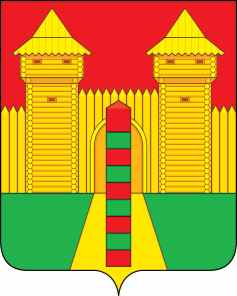 АДМИНИСТРАЦИЯ  МУНИЦИПАЛЬНОГО  ОБРАЗОВАНИЯ «ШУМЯЧСКИЙ  РАЙОН» СМОЛЕНСКОЙ  ОБЛАСТИРАСПОРЯЖЕНИЕот 24.04.2024г. № 135-р           п. Шумячи         В соответствии со ст. 28 Устава муниципального образования «Шумячский район» Смоленской области, Порядком предоставления объектов муниципальной собственности муниципального образования «Шумячский район» Смоленской области в безвозмездное пользование, утвержденным постановлением Администрации муниципального образования «Шумячский район» Смоленской области от 25.12.2013г. № 632, на основании ходатайства Муниципального бюджетного дошкольного образовательного учреждения «Шумячский центр развития ребенка-детский сад «Солнышко» от 17.04.2024г. № 10 Дать согласие Муниципальному бюджетному дошкольному образовательному учреждению «Шумячский центр развития ребенка-детский сад «Солнышко» на предоставление в безвозмездное пользование ОГБУЗ «Рославльская ЦРБ» недвижимого имущества (нежилого помещения),  кабинет площадью 5,6 кв. м., кабинет площадью 4,4 кв. м., расположенного по адресу: Смоленская область, п. Шумячи, ул. Интернациональная, д.20, сроком 10 (десять) лет для организации медицинского обеспечения детей.Глава муниципального образования«Шумячский район» Смоленской области                                          Д.А. Каменев О даче согласия на предоставление в безвозмездное пользование недвижимого имущества 